CARTILHA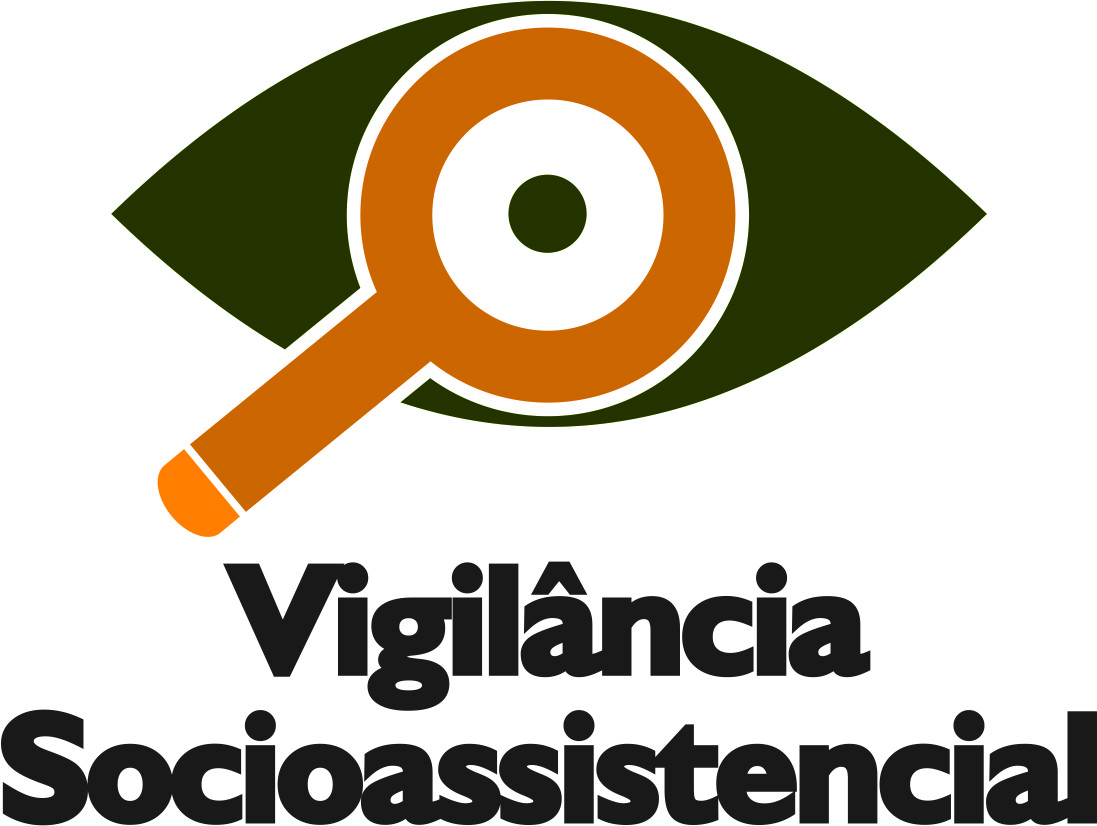 PALMAS, 28 DE FEVEREIRO DE 2019.Governador do Estado do Tocantins- Mauro CarlesseSecretário do Trabalho e Desenvolvimento Social- José Messias Alves de AraújoSecretário Executivo- Tiago da Silva CostaDiretora do Sistema Único da Assistencial Social SUAS e Programas Especiais- Halana Santos da Silva MagalhãesGerente dos Programas e Gestão do Sistema Único da Assistencial Social – SUAS- João Florentino Costa Equipe da elaboração da Cartilha - Giovana Kátia Muniz Sales Socióloga- Maria Lúcia dos SantosEstatística- Maria das Graças Silva Lopes AraújoAssistente AdministrativoCARTILHA DA VIGILÂNCIA SOCIOASSISTENCIALA construção dessa cartilha vem com a finalidade de nortear os municípios das obrigações da Vigilância Socioassistencial para com a comunidade, no intuito de contribuir para o desenvolvimento municipal na esfera Socioassistencial.A Constituição de 1988 instituiu um importante instrumento de Proteção Social, denominada Seguridade Social, a qual visa à proteção de todos os cidadãos nas situações geradoras de necessidades por meio de ações de saúde, previdência e assistência social.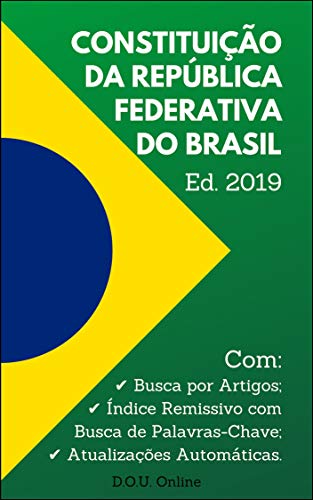 CARTILHA DA VIGILÂNCIA  SOCIOASSISTENCIALA Vigilância Social é uma área vinculada à gestão do Sistema Único de Assistência Social (SUAS) e tem como objetivo a produção e a sistematização de informações territorializadas das situações de vulnerabilidade e risco que incidem sobre famílias e indivíduos.CARTILHA DA VIGILÂNCIA  SOCIOASSISTENCIALOBJETIVO DA VIGILÂNCIA SOCIOASSISTENCIAL NOS MUNICÍPIOSElaborar planos e diagnósticos retirados no site do MDS que servem para nortear a produção de conhecimentos sobre os territórios e as situações de vulnerabilidade e risco social da população que nele vive. Segundo a Política Nacional da Assistência Social a Vigilância Socioassistencial:					“refere-se à produção, sistematização de informações, indicadores e índices territorializadas das situações de vulnerabilidade risco pessoal e social que incidem sobre famílias/pessoas nos diferentes ciclos da vida” (BRASIL,2004, P.39)CARTILHA DA VIGILÂNCIA SOCIOASSISTENCIALZDFGFDARRFXCVFDZGCARTILHA DA VIGILÂNCIA SOCIOASSISTENCIALCARTILHA DA VIGILÂNCIA SOCIOASSISTENCIALCARTILHA DA VIGILÂNCIA SOCIOASSISTENCIALCARTILHA DA VIGILÂNCIA SOCIOASSISTENCIALCARTILHA DA VIGILÂNCIA SOCIOASSISTENCIALCARTILHA DA VIGILÂNCIA SOCIOASSISTENCIALCARTILHA DA VIGILÂNCIA SOCIOASSISTENCIALCARTILHA DA VIGILÂNCIA SOCIOASSISTENCIALSugestão de Estrutura para a Secretaria Municipal de Assistência, com estrutura mínima exigida pelo Pacto de Gestão Municipal de Aprimoramento do SUAS firmados pelas  Resoluções CIT nº 18/2013.    Municípios de Pequeno Porte I, II e III.............................................................................................................................................................................01 – Secretária01 - Secretária Executiva dos Conselhos01 – Diretora/Gerente da Proteção Social Básica01 – Coordenadora do CRAS         Equipe de Referência: Assistente Social, Psicólogo, Assist. Adm. e Aux. Serv. Gerais01 – Orientador Social do SCFV         Equipe: 01 Facilitador p/ cada gpo de 30 pessoas01 – Coordenadora/Gestora/Gerente do Cadúnico e do Programa Bolsa Família         Equipe: Entrevistador e Operador de Sistema (Digitação)CARTILHA DA VIGILÂNCIA SOCIOASSISTENCIAL01 – Diretora/Gerente da Proteção Social Especial ou Técnico de Referência (caso não tenha CREAS)         Equipe de Referência: Assistente Social, Psicólogo, Advogado, Assist. Adm. e Aux. Serv. Gerais01 – Diretora/Gerente da Gestão do SUAS         Equipe: Técnico p/ Vigilância e Técnico p/ Gestão do TrabalhoSugestão de Estrutura para a Secretaria Municipal de Assistência, com estrutura mínima exigida pelo Pacto de Gestão Municipal de Aprimoramento do SUAS firmados pelas  Resoluções CIT nº 18/2013. Municípios de Médio e Grande Porte.............................................................................................................................................................................A IMPLANTAÇÃO DA VIGILÂNCIA SOCIOASSISTENCIAL NO ESTADO AUXILIARÁ TANTO O ESTADO COMO O MUNICÍPIO NO MONITORAMENTO DAS AÇÕES, DIAGNÓSTICOS E RELATÓRIOS INFORMANDO SETORES ADMINISTRATIVOS, PRINCIPALMENTE O SETOR DE PLANEJAMENTO NAS EXECUÇÕES DE SUAS AÇÕES.AS INFORMAÇÕES DIVULGADAS NO SITE DA SECRETARIA DO TRABALHO E DESENVOLVIMENTO SOCIAL-SETDS INFORMARÃO OS MUNICÍPIOS NOS ACOMPANHAMENTOS DAS SUAS AÇÕES E ATIVIDADES.Informações
Secretária:  Secretaria do Trabalho e Desenvolvimento Social - SETDS
Endereço: Praça dos Girassóis – Esplanada das Secretarias,                        CEP: 77.001-002Horário de Atendimento: de segunda à sexta-feira, horário comercial:Telefone: (63) 3218-1900